福建站培训报名回执此表复印有效，填写此表并发邮件luxiulan@caaa.cn  training@caaa.cn或传真010-58677809
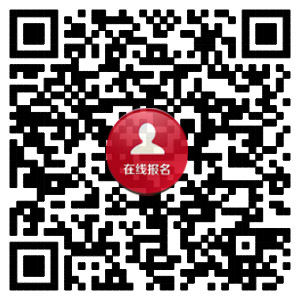 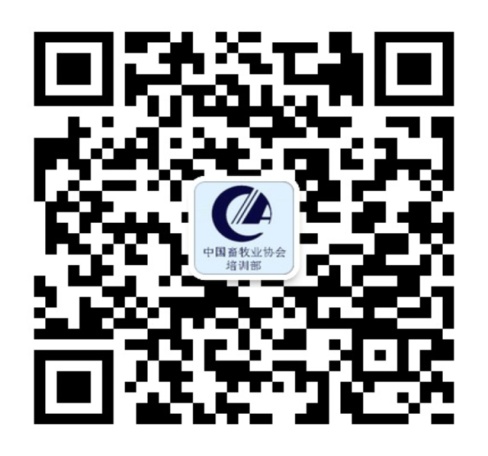   微信报名二维码               培训部微信公众号单位名称(法定名称)详细地址邮编邮编邮编养殖规模参会人姓名性 别职 务职 务学历学历学历手 机手 机传 真传 真传 真传 真邮箱或qq邮箱或qq学习需求房间预定9月30日止是否参加猪场实践教学是否参加猪场实践教学是否参加猪场实践教学是否参加猪场实践教学是否参加猪场实践教学是否参加猪场实践教学发票抬头：发票抬头：发票抬头：发票抬头：发票抬头：发票抬头：发票抬头：发票抬头：发票抬头：发票抬头：发票抬头：发票抬头：发票抬头：发票抬头：发票抬头：联系人信息联系人信息联系人信息联系人信息联系人信息联系人信息联系人信息联系人信息联系人信息联系人信息联系人信息联系人信息联系人信息联系人信息联系人信息姓 名性 别性 别职 务职 务电 话电 话电 话传 真传 真传 真手 机手 机手 机邮箱地址单位公章                                                       2016年    月    日  单位公章                                                       2016年    月    日  单位公章                                                       2016年    月    日  单位公章                                                       2016年    月    日  单位公章                                                       2016年    月    日  单位公章                                                       2016年    月    日  单位公章                                                       2016年    月    日  单位公章                                                       2016年    月    日  单位公章                                                       2016年    月    日  单位公章                                                       2016年    月    日  单位公章                                                       2016年    月    日  单位公章                                                       2016年    月    日  单位公章                                                       2016年    月    日  单位公章                                                       2016年    月    日  单位公章                                                       2016年    月    日  